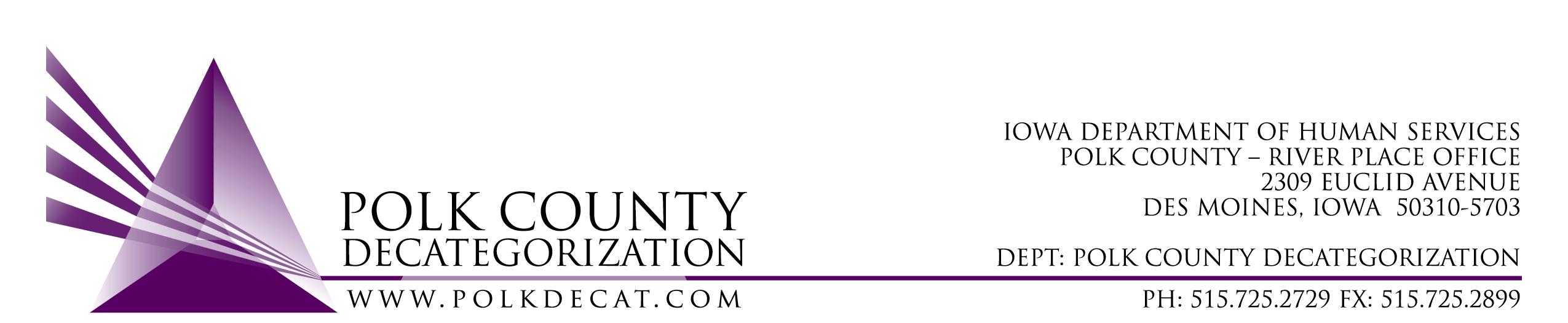 POLK DECAT EXECUTIVE COMMITTEEThursday, January 9, 202010:00 – 11:30 amPolk County River Place, Conference Room 3	MEETING A G E N D ANext meeting: February 13, 2020, 10:00 am, Polk County River Place, Conference Room 3.  Call to order: Time _________  New ChairReview and approval of the December 12, 2019, meeting minutes *1st_________    2nd __________   Approve: Y/NAllSelect Chair for Polk Decat Executive Committee*1st_________    2nd __________   Approve: Y/NAllReview of FY20 budgetTeresaRFP UpdatesTeresaDiscussion and vote: Reduce CPPC funds in DCAT5-18-002 by $2,250.00 for AmeriCorps member match.  Reduces contract from $320,525.00 to $318,050.00 (including decrease in administrative costs.)*1st_________    2nd __________   Approve: Y/NAllDiscussion and vote: DHS and JCS funds for IGA related to Trauma Informed Supervision and Clinical Case Consultation Technical Assistance grants.*1st_________    2nd __________   Approve: Y/NTeresaUpdates:Flex Funds SpendingMIHF GrantsICAPPRJCE and CPPC activitiesTeresaNext meeting:RFPs  statusSemi-annual Contract Performance ReviewGrants updateRJCE and CPPC UpdatesAnything else?AllAdjourn: Time ___________*1st_________    2nd __________   Approve: Y/NNew Chair